Eligibility and Enrollment (E&E)Veterans Health Information Systems and Technology Architecture (VistA) 
Registration, Eligibility & Enrollment (REE)Registration (DG) Patch DG*5.3*1103Release Notes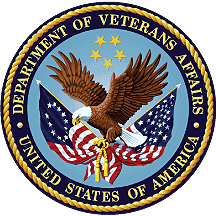 December 2023Department of Veterans Affairs (VA)Office of Information and Technology (OIT)Table of Contents1	Introduction	12	Purpose	13	Audience	14	This Release	14.1	New Features and Functions Added	14.2	Enhancements and Modifications	14.3	Known Issues	44.4	Product Documentation	4List of TablesTable 1: DG*5.3*1103 Enhancements and Modifications	2List of FiguresFigure 1: ENVIRONMENTAL FACTORS Sub-Screen	3IntroductionThe release of VistA REE PackMan patch DG*5.3*1103 is being released to support enhancements for the Eligibility and Enrollment (E&E) program. Patch DG*5.3*1103 is also being released in support of the Veterans Health Administration (VHA) Enrollment System (VES) 6.7.1 release. PurposeThe Release Notes cover the changes to the VistA REE Registration (DG) system for this release.AudienceThis document targets users and administrators of VistA REE and applies to the changes made between this release and any previous release for this software. This ReleaseThis release is distributed as a PackMan patch. Refer to the Software and Documentation Retrieval Instructions section of the patch description for information on obtaining the PackMan patch DG*5.3*1103 and related documentation.The following sections provide a summary of the enhancements and modifications to the existing software for VistA REE with the release of patch DG*5.3*1103.New Features and Functions AddedThere are no new features or functions added to VistA REE for DG*5.3*1103.Enhancements and ModificationsVeterans Health Information Systems and Technology Architecture (VistA) Registration, Eligibility & Enrollment (REE) patch DG*5.3*1103 is being released to support enhancements for the Eligibility and Enrollment (E&E) program.Patch DG*5.3*1103 is also being released in support of the Veterans Health Administration (VHA) Enrollment System (VES) 6.7.1 release.Patch DG*5.3*1103 adds a new field TOXIC EXPOSURE RISK ACTIVITY (#.32116) to the PATIENT file (#2).The ENVIRONMENTAL FACTORS sub-screen of the MILITARY SERVICE DATA, SCREEN <6> screen is modified to display the new TOXIC EXPOSURE RISK ACTIVITY field (#2,.32116). The ZEL segment of the Health Level 7 (HL7) ORU/ORF Z11 message is modified. Sequence 48 is added for TOXIC EXPOSURE RISK ACTIVITY (TERA) INDICATOR. The value from this sequence is stored in the TOXIC EXPOSURE RISK ACTIVITY field (#.32116) of the PATIENT file (#2).Patch DG*5.3*1103 modifies the Integration Control Registration (ICR) #10061 SVC^VADPT to return the new value TOXIC EXPOSURE RISK ACTIVITY (#2,.32116).Patch DG*5.3*1103 modifies the Enrollment Priority algorithm to assign Priority Group 6 to a patient with the TOXIC EXPOSURE RISK ACTIVITY field (#2,.32116) equal to YES when recalculating Priority Group values unless the Veteran qualifies for Priority Group 1, 2, 3, 4, or 5.NOTE: For additional information on the Enrollment Priority Algorithm, please see the 'PIMS Version 5.3 ADT Module User Manual' located on the Veteran Affairs (VA) Software Document Library.Table 1 shows the enhancements and modifications included in the DG*5.3*1103 release as tracked in Atlassian Jira.Table 1: DG*5.3*1103 Enhancements and ModificationsList of UpdatesDG*5.3*1103 makes the following enhancements to VistA REE:SECTION 1: DATA DICTIONARY UPDATESA new field, TOXIC EXPOSURE RISK ACTIVITY (#.32116), is added to the PATIENT file (#2). The field is read-only and cannot be edited in FileMan.DATA          NAME                  GLOBAL        DATAELEMENT       TITLE                 LOCATION      TYPE--------------------------------------------------------------------------2,.32116      TOXIC EXPOSURE RISK ACTIVITY .321;16 SET (BOOLEAN Data Type)              LAST EDITED:      SEP 15, 2023               HELP-PROMPT:      Enter YES if patient claims exposure to                                 Toxic Exposure Risk Activity (TERA).                                 Otherwise, enter NO.               DESCRIPTION:      This field should be set to YES if the                                patient claims exposure to Toxic Exposure                                Risk Activity (TERA). The Toxic Exposure                                Risk Activity indicator will be entered                                and maintained by the VHA Enrollment                                System and shared with VistA via HL7                                messaging. The field will not be editable                                in VistA and is only shared so that it may                                be displayed to a VistA user along with                                the patient's other Environmental Factors.              WRITE AUTHORITY:  ^                                UNEDITABLESECTION 2: REGISTRATION SCREEN UPDATESThe ENVIRONMENTAL FACTORS sub-screen of the MILITARY SERVICE DATA, SCREEN <6> screen is modified to display the new TOXIC EXPOSURE RISK ACTIVITY field (#.32116) of the PATIENT file (#2). The field is display-only and cannot be entered or edited by the user. In addition, the message below the new field has been updated to include Toxic Exposure Risk Activity (TERA).DGPATIENTONE, DGONE    SEP 02, 1945XXX-XX-XXXX    NSC VETERAN==========================================================================                       **** ENVIRONMENTAL FACTORS ****<1>     A/O Exp.:            Reg:               Exam:             <2>     ION Rad.:            Reg:             Method: [3] SW Asia Cond: NO         Reg:               Exam:            [4]   N/T Radium: <5> Camp Lejeune:    <6>         TERA: YESOnly VES users may enter/edit Agent Orange, ION Radiation Exposureor Toxic Exposure Risk Activity (TERA).SELECT AN ENVIRONMENTAL FACTOR (3-4) OR (Q)UIT: QUIT// Figure 1: ENVIRONMENTAL FACTORS Sub-ScreenSECTION 3: ICR/API UPDATESIn support of external systems requiring access to the new TOXIC EXPOSURE RISK ACTIVITY field (#.32116) of the PATIENT file (#2), patch DG*5.3*1103 modifies the supported Integration Control Registration (ICR) #10061 for the Service data Application Programming Interface (API) in SVC^VADPT. The new TOXIC EXPOSURE RISK ACTIVITY field (#.32116) field is accessible in the (15) node of the array created by SVC^VADPT (API). The format of this field will be the internal and external values separated by a "^" character. The data in node 15 will be either "1^YES", "0^NO", or NULL. For example: VASV(15)="1^YES"The optional input variable VAHOW can be set to return the data in alpha subscripts. The TERA indicator is returned in the "TERA" subscript. For example: VASV("TERA")="0^NO"NOTE: For additional information on the SVC^VAPDT API, see the Patient Information Management System (PIMS) Technical Manual located on the Veteran Affairs (VA) Software Document LibrarySECTION 4: HL7 ORU/ORF-Z11 PROCESSINGThe field below is added to the ZEL segment in the ORU/ORF Z11 HL7 message received from VES. The data from this field is stored in the TOXIC EXPOSURE RISK ACTIVITY field (#.32116) of the PATIENT file (#2).SEQ    FIELD ---    -----  48     TOXIC EXPOSURE RISK ACTIVITY (TERA) INDICATOR Known IssuesNo known or open issues were identified in this release.Product DocumentationThe following documents apply to this release:Documentation Title	File NameDG*5.3*1103 Release Notes	DG_5_3_1103_RN.PDF
PIMS Version 5.3 User Manual - Registration Menu	PIMS_REG_UM.PDF
PIMS Version 5.3 Technical Manual	PIMS_TM.PDF
PIMS Version 5.3 ADT Module User Manual	ADTBE_UM.PDF
IVM Version 2 Technical Manual	IVM_2_TM.PDFChanges to the IVM Technical Manual for patch DG*5.3*1103 are described in Informational Patch IVM*2.0*213.Refer to the Software and Documentation Retrieval Instructions section of the patch descriptions for information on obtaining the DG*5.3*1103 PackMan patch and related documentation.Documentation can be found on the VA Software Documentation Library at: http://www.va.gov/vdl/.Jira Epic #SummaryVES-30416TERA Indicator - PACT (VistA)